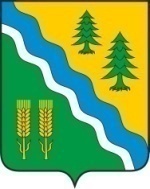 АДМИНИСТРАЦИЯ  КРИВОШЕИНСКОГО РАЙОНА ПОСТАНОВЛЕНИЕ17.11.2022						   				               № 806с.  КривошеиноТомской областиО внесении изменений в постановление АдминистрацииКривошеинского района от 17.10.2022 № 711 «Об утверждении Положения о порядке и размерах возмещения расходов, связанных со служебными командировками сотрудников Администрации Кривошеинского района, ее органов, структурных подразделений, работников муниципальных учреждений, финансируемых из средств бюджета Кривошеинского района»В целях приведения нормативно правового акта в соответствие с законодательством	ПОСТАНОВЛЯЮ:            1. Внести в постановление Администрации Кривошеинского района от 17.10.2022 № 711 «Об утверждении Положения о порядке и размерах возмещения расходов, связанных со служебными командировками сотрудников Администрации Кривошеинского района, ее органов, структурных подразделений, работников муниципальных учреждений, финансируемых из средств бюджета Кривошеинского района» (далее – постановление) следующие изменения:1)  Приложение к постановлению дополнить пунктом 4.1 следующего содержания: «4.1. В период нахождения Работника в служебных командировках на территориях Донецкой Народной Республики, Луганской Народной Республики, Запорожской области и Херсонской области денежное вознаграждение (денежное содержание) выплачивается в двойном размере.»;2) Приложение к постановлению дополнить пунктом 16.1 следующего содержания:   «16.1. Дополнительные расходы, связанные с проживанием вне постоянного места жительства (суточные), в период нахождения Работника в служебных командировках на территориях Донецкой Народной Республики, Луганской Народной Республики, Запорожской области и Херсонской области, возмещаются в размере 8480 рублей за каждый день нахождения в служебной командировке.»;	2.Настоящее постановление вступает в силу с даты его подписания.            3. Настоящее постановление опубликовать в Сборнике нормативных актов Администрации Кривошеинского района и разместить на сайте Администрации Кривошеинского района в информационно-телекоммуникационной сети «Интернет».4. Контроль за исполнением настоящего постановления возложить на управляющего делами Администрации Кривошеинского района.И.о. Главы Кривошеинского района                                                                       А.В. Штоббе Мельник Станислав Валентинович 8 (38251) 21763Прокуратура, Управделами, Управление финансов, Бухгалтерия, РУО, МЦКС, ЦМБ